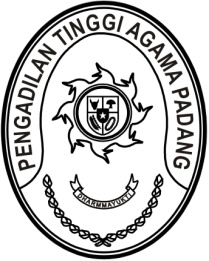 S  U  R  A  T      T  U  G  A  SNomor : W3-A/     /OT.00/10/2022Menimbang 	: 	bahwa dalam rangka kelancaran pelaksanaan tugas pada Pengadilan Tinggi Agama Padang, dipandang perlu melakukan konsultasi Penyusunan Anggaran dan Program 2023 dengan Biro Perencanaan Mahkamah Agung RI;Dasar	:	Daftar Isian Pelaksanaan Anggaran Pengadilan Tinggi Agama Padang Nomor SP DIPA-005.01.2.401900/2022 tanggal 17 November 2021;MEMBERI TUGASKepada 	:1. Nama	: H. Idris Latif, S.H., M.H.		NIP	:	196404101993031002		Pangkat/Gol. Ru	:	Pembina Utama Muda (IV/c)		Jabatan	:	Sekretaris	 2.	Nama	: Ismail, S.H.I, M.A.		NIP	:	197908202003121004		Pangkat/Gol. Ru	:	Pembina (IV/a)		Jabatan	:	Kepala Bagian Perencanaan dan Kepegawaian		3. Nama	: Elvi Yunita, S.H., M.H.		    NIP	:	198206162005022001		Pangkat/Gol. Ru	:	Penata (III/c)		Jabatan	:	Kepala Subbagian Rencana, Program dan AnggaranUntuk	:	Pertama	: 	melakukan konsultasi Penyusunan Anggaran dan Program 2023 ke Biro Perencanaan Mahkamah Agung RI tanggal 23 s.d. 25 Oktober 2022 di Gedung Sekretariat Mahkamah Agung RI, Jalan Medan Merdeka Utara No. 9-13. Jakarta Pusat.Kedua	: 	segala biaya yang timbul untuk pelaksanaan tugas ini dibebankan pada DIPA Pengadilan Tinggi Agama Padang Tahun Anggaran 2022.21 Oktober 2022Ketua,Dr. Drs. H. Pelmizar, M.H.I.							   	NIP. 195611121981031009